ETİK SÖZLEŞME	Tez çalışmamda etik kurul veya etik komisyon izni gerekli değildir. 	Tez çalışmamda etik kurul izni gereklidir ve alınacaktır.  	Tez çalışmamda etik kurul / etik komisyon izni alınmıştır. Yüksek İhtisas Üniversitesi Lisansüstü Eğitim Enstitüsü lisansüstü öğrencisi olarak, tez danışmanımın rehberliğinde,Tez önerisinde belirttiğim etik kurul iznini, kurallara uygun şekilde alacağımı, Tez önerisinde belirttiğim etik kurul iznini, tez çalışmasına başlamadan önce alacağımı, Almış olduğum etik kurul iznine bağlı kalacağımı, çalışmamda yapılacak olan ve ilgili kurulları bilgilendirmeyi gerektirecek değişikliklerde, gerekli bilgilendirmeyi etik kurula uygun şekilde yapacağımı,Tez çalışması ile ilgili herhangi bir değişiklikte, etik kurulu bilgilendirme sorumluluğunun tarafımda olduğunu, kabul ve taahhüt ediyorum.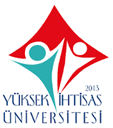 TEZ BAŞLIĞI DEĞİŞTİRME FORMU (Danışman Tarafından)                                                                               Doküman No:TEZ BAŞLIĞI DEĞİŞTİRME FORMU (Danışman Tarafından)                                                                               Yayın Tarihi:TEZ BAŞLIĞI DEĞİŞTİRME FORMU (Danışman Tarafından)                                                                               Revizyon Tarihi:TEZ BAŞLIĞI DEĞİŞTİRME FORMU (Danışman Tarafından)                                                                               Revizyon No:TEZ BAŞLIĞI DEĞİŞTİRME FORMU (Danışman Tarafından)                                                                               Sayfa:TEZİN AMACI VE ÖNEMİÇALIŞMA YÖNTEMİ, PLANI VE MEVCUT İMKÂNLARKAYNAKLARTezin konusuna ilişkin anabilim dalında benzer araştırmalar yapıldı mı?       EVET                   HAYIRCevabınız Evet İse (Açıklayınız)Öğrenci(Ad, Soyad, İmza)Danışman(Unvan, Ad, Soyad, İmza)